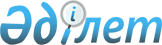 О внесении изменения и дополнения в постановление Правительства Республики Казахстан от 12 марта 1998 года N 207
					
			Утративший силу
			
			
		
					Постановление Правительства Республики Казахстан от 13 июля 2006 года № 669. Утратило силу постановлением Правительства Республики Казахстан от 21 августа 2015 года № 657

      Сноска. Утратило силу постановлением Правительства РК от 21.08.2015 № 657 (вводится в действие со дня его первого официального опубликования).      В целях недопущения несанкционированного отключения электроснабжения объектов радиотехнического обеспечения полетов Правительство Республики Казахстан  ПОСТАНОВЛЯЕТ: 

      1. Внести в  постановление Правительства Республики Казахстан от 12 марта 1998 года N 207 "Об утверждении Правил и условий энергоснабжения потребителей, имеющих аварийную бронь" (САПП Республики Казахстан, 1998 г., N 8, ст. 55) следующие изменение и дополнение: 

      в Правилах и условиях об энергоснабжении потребителей, имеющих аварийную бронь, утвержденных указанным постановлением: 

      в заголовке слова "условия об энергоснабжении" заменить словами "условий энергоснабжения"; 

      в разделе 2. "Объекты, обеспечиваемые аварийной бронью": 

      пункт 1 дополнить абзацем следующего содержания: 

      "объекты аэронавигационной организации, обеспечивающие обслуживание воздушного движения". 

      2. Центральным и местным исполнительным органам, государственным органам принять меры по реализации настоящего постановления. 

      3. Настоящее постановление вводится в действие по истечении десяти календарных дней после его официального опубликования.        Премьер-Министр 

   Республики Казахстан 
					© 2012. РГП на ПХВ «Институт законодательства и правовой информации Республики Казахстан» Министерства юстиции Республики Казахстан
				